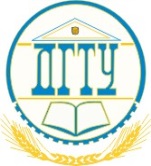 МИНИСТЕРСТВО НАУКИ И ВЫСШЕГО ОБРАЗОВАНИЯ РОССИЙСКОЙ ФЕДЕРАЦИИПОЛИТЕХНИЧЕСКИЙ ИНСТИТУТ (ФИЛИАЛ)ФЕДЕРАЛЬНОГО ГОСУДАРСТВЕННОГО БЮДЖЕТНОГО ОБРАЗОВАТЕЛЬНОГО УЧРЕЖДЕНИЯ ВЫСШЕГО ОБРАЗОВАНИЯ«ДОНСКОЙ ГОСУДАРСТВЕННЫЙ ТЕХНИЧЕСКИЙ УНИВЕРСИТЕТ»В Г. ТАГАНРОГЕ РОСТОВСКОЙ ОБЛАСТИПИ (филиал) ДГТУ в г. ТаганрогеКафедра «ГиСЭН»МЕТОДИЧЕСКИЕ УКАЗАНИЯ К ПРОВЕДЕНИЮ ГОСУДАРСТВЕННОЙ ИТОГОВОЙ АТТЕСТАЦИИ ВЫПУСКНИКОВ ПО ПРОГРАММЕ БАКАЛАВРИАТА38.03.01 Экономика38.03.02 Менеджмент Таганрог2022УДК 681.518Методические указания к проведению государственной итоговой аттестации выпускников по программе бакалавриата 38.03.01 Экономика, 38.03.02 Менеджмент . Предназначены для организации и проведения процедуры государственной итоговой аттестации для обучающихся по направлению подготовки 38.03.01 Экономика, 38.03.02 МеннеджментУДК 681.518Общие положенияГосударственная итоговая аттестация (ГИА) проводится в целях определения соответствия результатов освоения обучающимся основной образовательной программы, соответствующим требованиям федерального государственного образовательного стандарта.Государственная итоговая аттестация представляет собой форму итоговой оценки степени и уровня освоения обучающимся образовательной программы в целом.Государственная итоговая аттестация проводится на основе принципов объективности и независимости оценки качества подготовки обучающегося.К государственной итоговой аттестации допускается обучающийся, не имеющий академической задолженности и в полном объеме выполнивший учебный план или индивидуальный учебный план по соответствующей образовательной программе высшего образования.Государственная итоговая аттестация проводится в сроки, определяемые Институтом.Для проведения ГИА и апелляций по результатам государственной итоговой аттестации создаются государственные экзаменационные комиссии (далее – ГЭК) и апелляционные комиссии. Комиссии действуют в течение календарного года и обеспечивают единство требований при проведении государственной итоговой аттестации.Обучающимся и лицам, привлекаемым к ГИА, во время ее проведения запрещается иметь и использовать при себе средства связи.Виды государственных аттестационных испытанийК видам государственных аттестационных испытаний обучающихся по программе бакалавриата относятся:защита выпускной квалификационной работы (далее – ВКР).Перечень государственных аттестационных испытаний по конкретной основной профессиональной образовательной программе высшего образования (далее – ОПОП ВО) определяется на основании образовательного стандарта, решения Ученого совета университета и утверждается приказом ректора.Защита ВКР является заключительным этапом проведения государственных аттестационных испытаний и имеет своей целью систематизацию, обобщение и закрепление теоретических знаний, практических умений и профессиональных компетенций выпускника. В ВКР выносятся общекультурные (ОК) компетенции и профессиональные компетенции (ПК), позволяющие выпускнику осуществлять выбранный вид (виды) профессиональной деятельности в соответствии с профессиональным стандартом.По письменному заявлению обучающегося (нескольких обучающихся, выполняющих выпускную квалификационную работу совместно) Институт может предоставить обучающемуся (обучающимся) возможность подготовки и защиты выпускной квалификационной работы по теме, предложенной обучающимся (обучающимися), в случае обоснованности целесообразности ее разработки для практического применения в соответствующей области профессиональной деятельности или на конкретном объекте профессиональной деятельности.Для подготовки выпускной квалификационной работы за обучающимся (несколькими обучающимися, выполняющими выпускную квалификационную работу совместно) приказом директора закрепляется руководитель выпускной квалификационной работы и при необходимости консультант (консультанты).Руководители и темы ВКР определяются выпускающими кафедрами и утверждаются приказом директора.Бакалаврские работы студентов, обучающихся по ОПОП ВО, как правило, основываются на обобщении выполненных курсовых работ или проектов и подготавливаются к защите в завершающий период теоретического обучения, если иное не предусмотрено образовательным стандартом.Сроки проведения государственной итоговой аттестации устанавливаются календарным графиком учебного процесса, утвержденного директором института. Условия, порядок и даты проведения государственных экзаменов и защиты ВКР определяются выпускающей кафедрой, согласуются с учебно-методическим управлением.Государственная экзаменационная комиссияДля проведения государственной итоговой аттестации формируются государственные экзаменационные комиссии, которые состоят из председателя, секретаря и членов комиссии.Государственные экзаменационные комиссии руководствуются в своей деятельности настоящим Положением, соответствующими образовательными стандартами высшего образования в части, касающейся требований к государственной итоговой аттестации, учебно-методической документацией, разработанной университетом на основе образовательных стандартов по направлениям подготовки и специальностям высшего образования.Основными функциями комиссии по государственной итоговой аттестации являются:определение соответствия подготовки выпускника требованиям образовательного стандарта высшего образования и уровня его подготовки;принятие решения о присвоении квалификации по результатам государственной итоговой аттестации и выдаче выпускнику соответствующего диплома государственного образца о высшем образовании;разработка рекомендаций, направленных на совершенствование подготовки обучающихся, на основании результатов работы государственной экзаменационной комиссии.ГЭК возглавляет председатель, который организует и контролирует деятельность комиссии, обеспечивает единство требований, предъявляемых к обучающимся при проведении государственной итоговой аттестации.Председатель ГЭК утверждается Министерством образования и науки Российской Федерации по представлению университета не позднее 31 декабря, предшествующего году проведения ГИА.Списки председателей государственных экзаменационных комиссий должны быть представлены в УМУ в сроки, установленные приказом директора об организации образовательного процесса, но не позднее ноября текущего года на следующий календарный год.Председателем ГЭК утверждается, лицо, не являющееся сотрудником ПИ (филиал) ДГТУ, из числа докторов наук и (или) профессоров соответствующего профиля, либо из ведущих специалистов – представителей работодателей или их объединений соответствующей области профессиональной деятельности.После утверждения председателей ГЭК формируются государственные экзаменационные комиссии.Государственные экзаменационные комиссии формируются по каждому направлению подготовки высшего образования, по каждой ОПОП.Государственные экзаменационные комиссии формируются из научно-педагогических работников института, а также лиц, приглашаемых из сторонних организаций: ведущих специалистов предприятий, учреждений и организаций – потребителей кадров данного профиля, ведущих преподавателей и научных работников других высших учебных заведений.В состав государственной экзаменационной комиссии включаются не менее 5 человек, из которых не менее 50 процентов являются ведущими специалистами – представителями работодателей или их объединений в соответствующей области профессиональной деятельности (далее – специалисты), остальные – лицами, относящимися к профессорско- преподавательскому составу университета и (или) иных организаций и (или) научными работниками ПИ (филиал) ДГТУ и (или) иных организаций, имеющими ученое звание и (или) ученую степень.Составы членов ГЭК утверждаются приказом ректора университета не позднее, чем за месяц до даты начала государственных итоговых испытаний.На период проведения государственной итоговой аттестации для обеспечения работы государственной экзаменационной комиссии из числа лиц, относящихся к профессорско-преподавательскому составу университета, научных работников или административных работников университета председателем государственной экзаменационной комиссии назначается ее секретарь. Секретарь государственной экзаменационной комиссии не является ее членом.Секретарь государственной экзаменационной комиссии ведет протоколы заседаний, представляет необходимые материалы в апелляционную комиссию.Основной формой деятельности государственной экзаменационной комиссии являются заседания, которые проводятся председателем ГЭК, и считаются правомочными, если в них участвуют не менее двух третей от числа членов комиссии.Порядок проведения государственной итоговой аттестацииФорма и условия проведения государственных аттестационных испытаний определяются выпускающей кафедрой, согласуются и утверждаются проректором по учебной работе и проректором по методической работе доводятся до сведения обучающихся не позднее, чем за 6 месяцев до начала государственной итоговой аттестации.Государственная итоговая аттестация выпускников проводится в сроки, установленные утвержденными учебными планами ОПОП университета. Не позднее чем   за      30      календарных        дней до      дня	проведения первого государственного аттестационного испытания университет утверждает распорядительным актом расписание государственных аттестационныхиспытаний (далее – расписание), в котором указываются даты, время и место проведения государственных аттестационных испытаний и предэкзаменационных консультаций, и доводит расписание до сведения обучающегося, членов государственных экзаменационных комиссий и апелляционных комиссий, секретарей государственных экзаменационных комиссий, руководителей и консультантов выпускных квалификационных работ.При формировании расписания устанавливается перерыв между государственными аттестационными испытаниями продолжительностью не менее 7 календарных дней.Продолжительность заседания экзаменационной комиссии не должна превышать 6 часов в день.Прием государственного экзамена и защита выпускных квалификационных работ проводится на открытых заседаниях государственной экзаменационной комиссии с участием не менее двух третей ее состава.В государственную экзаменационную комиссию до начала государственного экзамена или защиты выпускных квалификационных работ представляются следующие документы:Сведения деканата факультета о выполнении студентом учебного плана и результатах обучения по всем видам учебной деятельности.Отзыв руководителя. Отзыв руководителя должен содержать:соответствие содержания выпускной квалификационной работы целевой установке;уровень, полноту, качество и новизну разработки темы;степень самостоятельности, инициативы и творчества студента;умение и навыки, полученные студентами в процессе работы;умение работать с литературой и источниками, навыки выполнения расчетов, анализа полученных результатов, обобщения, умение делать выводы;области	возможного	использования	результатов	выпускной квалификационной работы.В выводах определяется уровень подготовки студента и возможность представления выпускной квалификационной работы к защите.Обучающийся должен ознакомиться с отзывом не позднее чем за 5 календарных дней до дня защиты ВКР.Выпускная квалификационная работа, отзыв передаются в ГЭК не позднее чем за 2 календарных дня до защиты ВКР.Продолжительность приема государственного экзамена, а также защиты выпускной квалификационной работы, как правило, не должна превышать 20 – 30 минут на одного обучающегося. Для сообщения содержания выпускной квалификационной работы студенту предоставляется не более 15 - 20 минут.Результаты любого из видов государственных аттестационных испытаний, включенных в государственную итоговую аттестацию, определяются оценками «отлично», «хорошо», «удовлетворительно»,«неудовлетворительно» и объявляются в тот же день после оформления в установленном порядке протоколов заседаний экзаменационных комиссий. Результаты государственных экзаменов, проводимых в письменной форме, объявляются на следующий рабочий день после проведения государственного экзамена.Оценки «отлично», «хорошо», «удовлетворительно» означают успешное прохождение государственной итоговой аттестации.Решение о присвоении выпускнику квалификации по направлению подготовки и выдаче диплома о высшем образовании государственного образца принимается на основании результатов прохождения всех видов государственных аттестационных испытаний.Решения государственной экзаменационной комиссии принимаются на закрытых заседаниях простым большинством голосов членов комиссии, участвующих в заседании, при обязательном присутствии председателя комиссии. При равном числе голосов председатель комиссии обладает правом решающего голоса. Все решения государственной экзаменационной комиссий оформляются протоколами.В протоколе заседания ГЭК по приему государственного аттестационного испытания отражаются перечень заданных обучающемуся вопросов и характеристика ответов на них, мнения членов ГЭК о выявленном в ходе государственного аттестационного испытания уровне подготовленности обучающегося к решению профессиональных задач, а также о выявленных недостатках в практической и теоретической подготовке обучающегося.Протокол заседания ГЭК подписывается председателем и секретарем государственной экзаменационной комиссии.Протоколы заседаний комиссий переплетаются в тома и хранятся в архиве института (протоколы хранятся на кафедре 2 года и сдаются в архив, переплетенными в дело).Выпускнику, достигшему особых успехов в освоении образовательной программы и прошедшему все виды государственных аттестационных испытаний с оценкой «отлично», может быть выдан диплом с отличием. В этом случае диплом с отличием выдается при условии, что выпускник университета в процессе обучения сдал все курсовые проекты (работы), экзамены и зачеты с оценкой «отлично» не менее чем по 75 % всех дисциплин учебного плана, а по остальным дисциплинам – оценкой «хорошо», оценка «удовлетворительно» не допускается.Обучающиеся, не прошедшие государственное аттестационное испытание в связи с неявкой по неуважительной причине или в связи с получением оценки «неудовлетворительно» отчисляются из университета с выдачей справки об обучении как не выполнившие обязанностей по добросовестному освоению образовательной программы и выполнению учебного плана.Лицам, не прошедшим ГИА в связи с неявкой на государственное аттестационное испытание по уважительной причине (по медицинским показаниям или в других исключительных, документально подтвержденных случаях), предоставляется возможность пройти итоговые экзаменационные испытания без отчисления из университета в течение 6 месяцев после завершения ГИА.Обучающийся должен представить в институт документ, подтверждающий причину его отсутствия Лицо, не прошедшее государственную итоговую аттестацию, может повторно пройти государственную итоговую аттестацию не ранее чем через год и не позднее чем через пять лет после срока проведения государственной итоговой аттестации, которая не пройдена обучающимся.Для повторного прохождения государственной итоговой аттестации указанное лицо по его заявлению восстанавливается в институте на период времени, установленный университетом, но не менее периода времени, предусмотренного календарным учебным графиком для государственной итоговой аттестации по соответствующей образовательной программе.При повторном прохождении государственной итоговой аттестации по желанию обучающегося решением университета ему может быть установлена иная тема выпускной квалификационной работы.Отчет председателя ГЭК формируется в течении двух недель после завершения ГИА.Ежегодный отчет о работе государственной экзаменационной комиссии в двухмесячный срок после завершения государственной итоговой аттестации рассматривают на заседании выпускающей кафедры, заседании НМС по УГСН и Ученого совета института и предоставляется в учебный отдел УМУ.В отчете государственной экзаменационной комиссии должна содержаться следующая информация:―качественный состав государственной экзаменационной комиссии;―конкретный перечень государственных аттестационных испытаний, входящих в состав государственной итоговой аттестации студентов по конкретной профессиональной образовательной программе;―характеристика общего уровня подготовки студентов по данному направлению подготовки;―анализ результатов защиты выпускных квалификационных работ;―недостатки в подготовке студентов по данному направлению подготовки.Обучающимся по ОПОП после прохождения государственной итоговой аттестации предоставляются по их заявлению каникулы в пределах срока освоения соответствующей основной образовательной программы, по окончании которых производится отчисление обучающихся в связи с получением образования.Процедура «Антиплагиат» в рамках государственной итоговой аттестацииТексты выпускных квалификационных работ проверяются на объём неправомерных заимствований и размещаются в информационной среде университета (на внутреннем сайте университета - организации образовательного процесса.Неправомерными заимствованиями считаются приведенные в ВКР материалы, заимствованные из первоисточников без указания ссылок на них. При наличии заимствований в работе, руководитель выпускной квалификационной работы отражает их наличие в отзыве на ВКР.Порядок организации проверки на предмет выявления неправомерных заимствований, а так же размещения ВКР и полученных отчетов в информационной системе университета устанавливается в соответствии с инструкцией, ежегодно выпускаемой УМУ.График выполнения работ по проведению ГИА выпускников ВО ПИ (филиал) ДГТУ кафедры «Экономика и управление»Перечень работСроки1. Представление данных на председателя   комиссии по ГИА и списков членов ГЭК в УМУСентябрь2. Подготовка билетов для проведения гос. экзамена и утверждение их председателем ГЭКНе позднее чем  за 6 месяцев до начала государственного экзамена3. Доведение до сведения обучающихся программы ГИА, критериев оценки результатов сдачи ГИА, порядкаподачи и рассмотрения апелляцииНе позднее чем за 6 месяцев до начала ГИА4.Приказы директора (по уровням ВО) Об организации и порядке проведения ГИА (прием, расписание аттестационных испытаний) В Приложениях к приказам указываются даты, время и место проведения государственных аттестационных испытаний ипредэкзаменационных консультаций.Не позднее чем за 30 календарных дней до дня проведения первого ГИА5. Доведение расписания и предэкзаменационных консультаций до сведения обучающихся, членов ГЭК и апелляционных комиссий, секретарей ГЭК,руководителей и консультантов выпускных квалификационных работ.Не позднее чем за 30 календарных дней до дня проведения первого ГИА6. Приказ об утверждении руководителей и тем выпускных квалификационных работ.Дата, устанавливаетсяПриказом ректора об организации образовательного процесса, но не позднее чем за 6месяцев до начала ГИА.7. Доведение до сведения обучающихся приказа обУтверждении руководителей и тем	 выпускных квалификационных работНе позднее чем за 6 месяцев до начала ГИА8. Приказ о допуске студентов к ГИА, успешно освоившим образовательную программу9.Ознакомление обучающихся с отзывом руководителяНе позднее чем за 5 календарных дней до  дня защиты ВКР10. Отчет председателя ГЭКВ течении двух недель после завершения ГИА